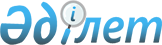 О проекте Закона Республики Казахстан "О внесении изменения в Закон Республики Казахстан "О гарантированном трансферте из Национального фонда Республики Казахстан на 2016 - 2018 годы"Постановление Правительства Республики Казахстан от 24 февраля 2016 года № 101      Правительство Республики Казахстан ПОСТАНОВЛЯЕТ:

      внести на рассмотрение Парламента Республики Казахстан проект Закона Республики Казахстан «О внесении изменения в Закон Республики Казахстан «О гарантированном трансферте из Национального фонда Республики Казахстан на 2016 – 2018 годы».      Премьер-Министр

      Республики Казахстан                      К. МасимовПроект З А К О Н

РЕСПУБЛИКИ КАЗАХСТАН О внесении изменения в Закон Республики Казахстан

«О гарантированном трансферте из Национального фонда

Республики Казахстан на 2016 – 2018 годы»      Статья 1. Внести в Закон Республики Казахстан от 30 ноября 2015 года «О гарантированном трансферте из Национального фонда Республики Казахстан на 2016 – 2018 годы» (Ведомости Парламента Республики Казахстан, 2015 г., № 22-VII, ст. 164) следующее изменение:

      абзац второй статьи 1 изложить в следующей редакции:

      «2016 год – 2 880 000 000 тысяч тенге;».

      Статья 2. Настоящий Закон вводится в действие с 1 января 2016 года.       Президент 

      Республики Казахстан
					© 2012. РГП на ПХВ «Институт законодательства и правовой информации Республики Казахстан» Министерства юстиции Республики Казахстан
				